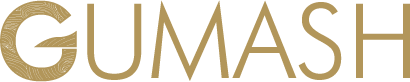 Rangkaian Mercu Health and Beauty Sdn. Bhd (1225858-K) 
No. 22A-3, Jalan PJU 5/20D, The Strand, Kota Damansara, 
47810 Petaling Jaya, SelangorDeclarationSigned By:NAME:NRIC NO:PHONE NO:Checked By:						Approved By;Nur LIyana Binti Shahruddin				Datin Sharifah Farah Gumash Binti Syed HussainGeneral Manager Operation				Managing DirectorMANAGEMENT USE ONLYChecked By:						Approved By;Marlina Binti Ibrahim 					Datin Sharifah Farah Gumash Binti Syed HussainGeneral Manager Account				Managing DirectorName (As per NRIC/Passport):Salutation:Nationality:New NRIC/ Passport:                                                                                  Old NRIC No. :Date of Birth:Gender: Race: Bumi Status: Malaysian Permanent Resident (For foreigners only): Marital Status: Correspondence Address/ Registered AddressContact number:                                                            Email:Business Name:                                                             Registration Number:Business Address:Contact Number & Person in Charge:Email:Website:Social Media:Do you have experience in selling similar products: If yes, please state the brand of the product: __________________________Are you currently selling the product? Please state your monthly turnover (RM):Briefly explain your business:How did you hear about us?Describe your target marketWho:Location:Are you currently selling the product? Marketing Platform Briefly outline your business plan or marketing strategy and where/how you want to sell the product?